PINE RIVERS 119th SHOW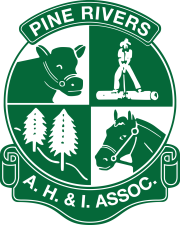 2nd, 3rd  & 4th August 2024POULTRY SECTION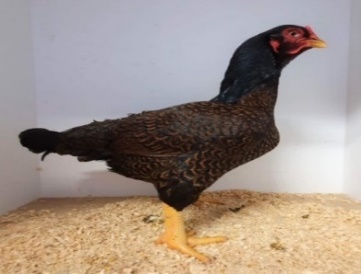 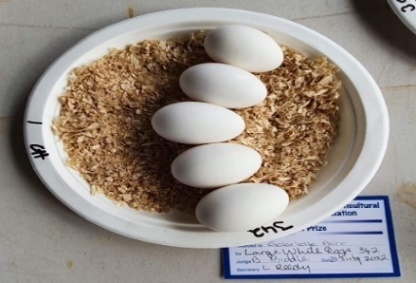 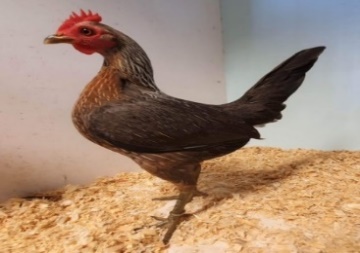 Judging Sunday 4th August for PoultryChief Steward: 			David Simons	294 Old Toorbul Rd, Caboolture Q 4510	Phone contact: (07) 54990553	
Email: dsimons1@bigpond.com Assist Show Steward: 	Linda ReedyStewards: 			Moreton Bay Regional Poultry Inc Club MembersSaturday Novelty Class          REGULATIONS:Open to all ages of fowls and exhibitors. These classes are open to any breed of fowls, not necessarily pure breeds.They can be your Special Backyard Chooks, but MUST be free of any lice, stick fast fleas, scaly leg mite or any other problems or disease.NOTE: The Biosecurity Form needs to be completed for all entries.They MUST be presented in a clean and tidy condition.There are no entry fees for this Section and NO prize money will be allocated for any winners of this Section. All Juvenile Entrants in the Novelty Classes will receive a ribbon and certificate for their entries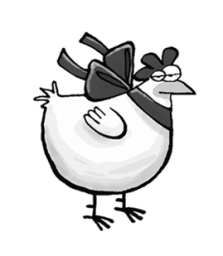 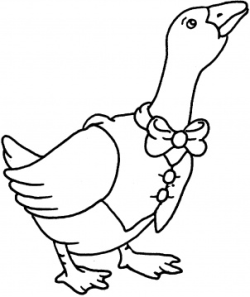 Chief steward: 		 	Linda Reedy  lindareedy51@gmail.com   			0407 125 562Stewards: 	Moreton Bay Regional Poultry Inc Club MembersJUDGES:  			 Grame Hopf	 		 Doug Freeman		 Grace WorthyREGULATIONS:All entries to be submitted on the official Pine Rivers A H & I Association Entry Form – are to be payable to Pine Rivers A H & I Association please.Biosecurity: form to be completed and submitted with show entries please.During the judging, all exhibits will be in the custody of the stewards and shall not be handled by the owner or any persons other than the judge or steward unless previous consent from a steward has been obtained.During the judging, exhibitors are asked to keep the judging area free so as not to hinder the judges or stewards.The judges’ decisions shall be considered final and no further discussion concerning the matter will be entered. Any parasite infected or diseased fowls will be disqualified and removed from the pavilion.Water containers will be provided by the Moreton Bay Regional Poultry Club for the well-being of the exhibits and remain the property of the Poultry Club.Every care will be taken of the exhibits, but the committee will not be liable for damage, loss, or death.No bird is to be removed early from the pavilion unless a clearance is obtained from the Chief steward. Presentation of awards will be approximately between 2.00pm and 3.00pm. Birds are to remain penned until 4pm and only released under the guidance of the stewards. PRIZE MONEY						ENTRY FEE $1.00Champion Award 	$10First Prize 			$5 Second Prize 		$3Third Prize 			$2First, Second and Third Cards will be awarded.Where 1 fowl is entered in a category, the judge will award the position at the judge’s discretion. JUNIOR SECTIONLimit 2 entries per childNo entry feeOpen to children under 14 years of ageThe relevant junior exhibitor must pen the birdsBirds are judged on presentation and cleanliness onlyPlease note all junior entries are FREEAWARDS & DONATIONSGRAND CHAMPION FOWL OF SHOWSash and cash donated by Moreton Bay Regional Poultry Club Inc - $100.00RESERVE CHAMPION FOWL OF SHOWSash and cash donated by Moreton Bay Regional Poultry Club Inc - $50.00MAJOR AWARDSChampion Large Softfeather Fowl	Sash 	$20 donated by Gabrielle ParrChampion Large Hardfeather Fowl	Sash 	$20 donated by Elsie Carlton  Champion Bantam Softfeather Fowl	Sash		$20 donated by MBPCChampion Bantam Hardfeather Fowl	Sash 	$20 donated by MBPCChampion Rare Breed	Sash 	$20 donated by Peter GambellChampion Crested Breed	Sash 	$20 donated by D& D SimonsChampion Large Waterfowl			Sash 	$20 donated by Linda ReedyChampion Bantam Waterfowl	Sash 	$20 donated by B&J HutchinsonChampion Goose/Gander	Sash 	$20 donated by Albert FreemanChampion Breeding Pair O/A	Sash 	$20 donated by Grace WorthyChampion Pair of Females O/A	Sash 	$20 donated by Gary TavenerChampion Eggs	Sash 	$20 donated by Linda & MichaelSECTION CHAMPIONS -  SashesLarge Softfeather 	Best Male 	Best FemaleLarge Hardfeather 	Best Male 	Best FemaleSoftfeather Bantam 	Best Male 	Best FemaleHardfeather Bantam 	Best Male	Best FemaleWaterfowl	Best Male	Best FemaleENCOURAGEMENT AWARDJUNIOR SECTION TROPHIES donated by Doug FreemanENTRY FEE - $1.00					 JUNIOR SECTION FREE         To the Secretary: Subject to the Rules and By-laws of the Association and the Queensland Chamber of Agricultural Societies, which are deemed to be therein at length, I wish to make the following entries for the forthcoming Show, the same being my own bona fide property.ALL ENTRY FEES TO BE PAID BEFORE EVENTS.Name of Exhibitor    (Mr/Mrs/Ms/ Miss)	
(NAME IN BLOCK LETTERS PLEASE)Address										  Postcode ________Telephone									Date            _______/________/_____Post/Email all entries to the Chief steward by Wednesday 31st JulyCHIEF STEWARD 		Linda Reedy lindareedy51@gmail.com		0407 125 562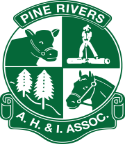 Thank you to our sponsors, judges, exhibitors, and workersWithout your assistance there would not be a showALL ENTRY FEES TO BE PAID BEFORE EVENTS.BIOSECURITY FORMINSERT/INCORPORATEPREVIOUS POULTRY ENTRY FORMDeclaration by owner or person in charge of poultry attending: I, ____________________________________________________ declare that the animals named above has / have been in good health, eating normally and not shown signs of illness during the last 3 days leading up to this event.  I give my authorisation for the Event Organising Committee/Manager to call for veterinary inspection of the animals named above and, in my care, should they be showing signs of illness at any time during the course of the event.  I agree to pay any veterinary fees incurred for the abovementioned animals as a result of this veterinary examination.I AGREE TO ENSURE THAT PRIOR TO ARRIVAL:1. All animals will be shampooed and or cleaned, rinsed and allowed to dry, and their hooves/legs/feet will have been picked clean of all solid material and washed with shampoo. 2. All vehicles and equipment accompanying the animals will be cleaned to remove all solid material that could contain disease agents, and then disinfected. I FURTHER DECLARE THAT: 3. The information contained in this Biosecurity Declaration and Movement Record is true and correct to the best of my knowledge. 4. I agree to abide by all conditions that may be imposed at any time by the Event Organising Committee/Manager.  I also agree to abide by and accept the regulations as printed in the schedule and make these entries subject to such regulations and rules of the committee.5.  I acknowledge that in failure to comply, I may be directed to leave and my nominations will be forfeited. 6.  I acknowledge that decontamination and disinfection procedures may be required of me if instructed by the Event Organising Committee/Manager. 7.  All animals described above are free of cattle ticks before entering the event.8. I acknowledge that the animals above are from a JOHNE’S DISEASE-FREE herd/flock. This is a herd with no clinical cases detected in the last 5 years. 9.  I acknowledge the above-mentioned animals to the best of my knowledge are free from any other notifiable diseases. If unsure what notifiable diseases effect your breed of animal/s, please look at the list provided by DAF https://www.daf.qld.gov.au/animal-industries/animal-health-and-diseases/notifiable10. I acknowledge that there is a possibility that animals might become infected with disease agents as a result of any movements and if necessary, animals and premises will be place on a restricted list in accordance with any Legislation covering such occurrences including policies and procedures in effect at that time. I agree and acknowledge that the Manager/Event Organising Committee, it’s State or National Affiliated bodies and their members are not in any way liable for any cost, expense, loss, damage, claim, action, proceeding or other liability incurred by or made against me as a result of any movement of animals to the Event/Farm. Signature						             	DateNOTE: It is recommended to keep a copy of this form by the owner or person in charge of animal/s and event committee for a minimum of 5 years.MaleFemaleMost Handsome Rooster400Prettiest Hen401Friendliest Chook402403Best Dressed Chook in Chook Clothes404405Fattest Chook406407Ugliest Chook408409Chook that most looks like its owner410411Best dressed waterfowl412413Best Decorated Egg/s –under 5Best Decorated Egg/s OpenBest Decorated Egg/s –under 5Best Decorated Egg/s OpenBest Decorated Egg/s –under 5Best Decorated Egg/s OpenLarge Softfeather Class CockHenCockerelPulletAncona1234Australian Langshan5678Australorp9101112Croad Langshan13141516Hamburgh A.C.17181920Houdan21222324Leghorn A.C.25262728Orpington A.C.29303132Plymouth Rock33343536Polish A.C.37383940Rhode Island Red S/C41424344Rhode Island Red R/C45464748Rhode Island White49505152Silkie White53545556Silkie A.O.C57585960Sussex Light61626364Sussex AOC.65666768Wyandotte Gold Laced69707172Wyandotte A.O.C73747576AOV S/F Large77787980Large Hardfeather Class CockHenCockerelPulletAustralian Game A.C.81828384Indian Game A.C85868788Malay Game A.C.89909192Modern Game A.C.93949596OEG Black Red DL979899100OEG Blue Red/Duckwing101102103104OEG Pile105106107108OEG AOC109110111112OEG Hen Feather113114115116Pit Game Heavy PF117118119120Pit Game Light PF121122123124Pit Game Muff125126127128AOV H/F Large129130131132Bantam Softfeather Class      CockHenCockerelPulletAncona S/C 133134135136Ancona R/C137138139140Araucana A.C.141142143144Australian Langshan A.C.145146147148Australorp A.C149150151152Belgian A.V153154155156Frizzle A.C.157158159160Japanese A.C.161162163164Leghorn A.C.165166167168Pekin Black169170171172Pekin Blue173174175176Pekin Buff177178179180Pekin White181182183184Pekin AOC185186187188Plymouth Rock189190191192Polish A.C.193194195196Rhode Island Red S/C197198199200Rhode Island Red R/C201202203204Rhode Island White205206207208Rosecomb A.C.209210211212Sebright A.C.213214215216Sussex A.C.217218219220Wyandotte White221222223224Wyandotte AOC225226227228AOV S/F Bantam229230231232Bantam Hardfeather Class CockHenCockerelPulletAustralian Game A.C.233234235236Indian Game Blue237238239240Indian Game Dark241242243244Indian Game Jubilee245246247248Modern Game Birchen249250251252Modern Game Black Red253254255256Modern Game Brown Red257258259260Modern Game Duckwing A.C.261262263264Modern Game Wheaten A.C.265266Modern Game AOC267268269270OEG Black Red DL271272OEG Partridge DL273274Bantam Hardfeather Class  CockHenCockerelPulletOEG Black Red LL275276OEG Partridge LL277278OEG Wheaten A.C.279280OEG Duckwing A.C. DL281282283284OEG Duckwing A.C. LL285286287288OEG Blue Red289290291292OEG A.O.C293294295296Pit Game P.F.297298299300Pit Game Muff301302303304AOV H/F Bantam305306307308MaleFemaleGuinea Fowl A.C.309310WaterfowlMaleFemaleMuscovy White311312Muscovy AOC313314Indian Runner A.C.315316Campbell A.C.317318Pekin319320AOV Large321322Australian Call A.C.323324Mallard A.C.325326AOV Bantam/Miniature327328Any Variety Geese329330Breeding Pairs – (1 Male and 1 Female)Large Softfeather331Large Hardfeather332Bantam Softfeather333Bantam Hardfeather334Waterfowl335Pair of FemalesLarge Softfeather336Large Hardfeather337Bantam Softfeather338Bantam Hardfeather339Waterfowl340EGG SECTION(6 EGGS PER ENTRY)Large Brown341Large White342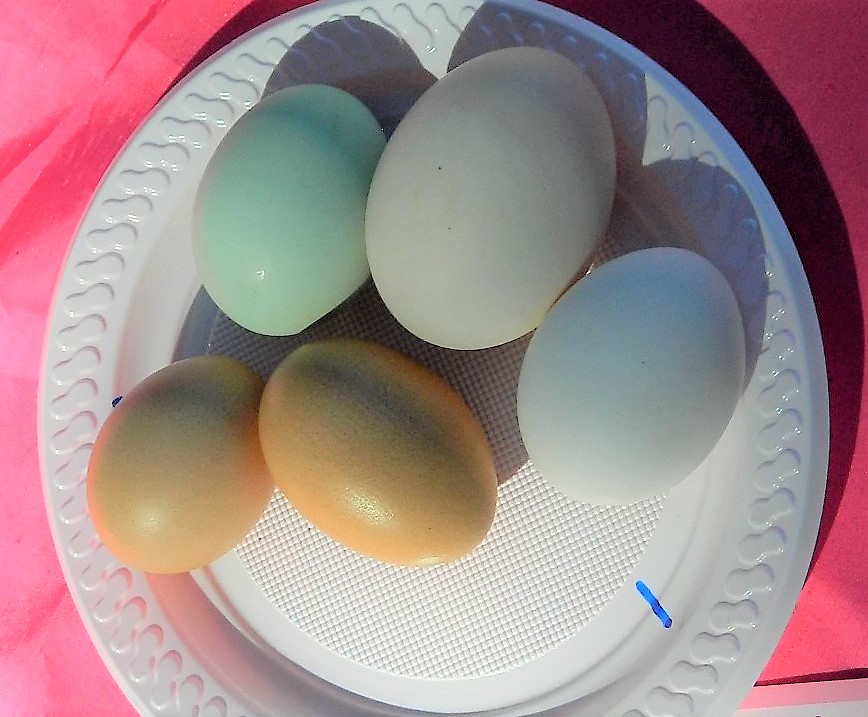 Large AOC343Bantam Brown344Bantam White345Bantam AOC346Waterfowl347AOV Eggs348Mixed Plate of 6 Eggs349Class ALarge SoftfeatherClass BLarge HardfeatherClass CBantam SoftfeatherClass DBantam HardfeatherNO. OF CLASSNO. OF ENTRIESBREED/ VARIETY$.CPEN NO:NO. OF CLASSNO. OF ENTRIESBREED/ VARIETY$CPEN NO:EXHIBITOR DETAILSEXHIBITOR DETAILSNAME TO APPEAR ON PRIZE CARDS (EG PERSON, STUD OR FAMILY NAME):NAME TO APPEAR ON PRIZE CARDS (EG PERSON, STUD OR FAMILY NAME):FULL NAME OF PERSON IN CHARGE OF POULTRYFULL NAME OF PERSON IN CHARGE OF POULTRYHOME ADDRESS OF PERSON IN CHARGEHOME ADDRESS OF PERSON IN CHARGEPOSTAL ADDRESS OF PERSON IN CHARGEPOSTAL ADDRESS OF PERSON IN CHARGEEMAIL:EMAIL:PHONE:MOBILE:PROPERTY OF ORIGIN OF ANIMALS PROPERTY OF ORIGIN OF ANIMALS FULL ADDRESS: (if different to above)PIC NUMBER:(Property Identification Code)(ONLY REQUIRED IF PROPERTY HAS OVER 100 BIRDS)_  _   _   _     _   _   _   _Event PIC NUMBER(Property Identification Code)QIPR 0390Destination Properties:(Full address)Only list if not returning all original property nominated above.(Include Property Identification Code if applicable)